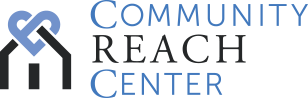 REFERRAL FORM FOR MENTAL HEALTH SERVICESPlease check if this is a referral to Community Reach Center for:   A mental health evaluation for children ages 0-7  A mental health evaluation for a caregiver experiencing possible Pregnancy-Related/Post-Partum Anxiety/DepressionPlease Fax to: 303-996-8887First Name: ____________________________________ Last Name: _______________________________DOB: _________________ Gender_______________ Medicaid ID#________________________________Other Insurance: ______________________________________________________________________  No Insurance Caregiver’s Name or N/A: __________________________________________________________________Address (including county):_________________________________________________________________________________________________________________________________________________________Telephone #: _______________________________________Primary Language Spoken:    English     Spanish     Other: ____________________________Referring Organization/Program Name: _______________________________________________________Name of Person Making Referral: ____________________________________________________________Telephone #:_______________________________________ Fax #: _____________________________Reason for Referral:______________________________________________________________________________________________________________________________________________________________________________________________________________________________________________________________________________________________________If referral is for a child: Has any type of social-emotional, developmental, or behavioral screening been completed for this child? Yes   No (If yes, please attach a copy to this referral)Page 1 of 2RELEASEMust be signed by parent, guardian or case workerI authorize ___________________________________ (medical provider or referral source) to release the following information (check all that apply): to Community Reach Center. Referral Information  Social Emotional/Developmental Evaluations and/or Developmental Screening Results  Admissions Summary  Discharge Summary  Other: _________________________________________________________________ Community Reach Center may contact my medical provider to inform them of the outcome of the evaluation appointment.This authorization expires on ____________________ (expiration date not to exceed 1 year from date of signature). Signed: ______________________________________________________ Date: __________________________________ PUBLICACIÓN DE INFORMACIÓNDebe firmar el padre o madre, custodio legal o trabajador de casoAutorizo a ___________________________________ (médico que hace la remisión) para que dé a conocer la siguiente información (marque todo lo que se aplique): a Community Reach Center. Información de referencia Evaluaciones socioemocionales o de desarrollo, y/o los resultados de las pruebas de desarrollo Resumen de las admisiones  Resumen de las ocasiones en que se le dio de alta  Otra: _________________________________________________________________ Community Reach Center puede comunicarse con mi médico para que les informe los resultados de la cita de evaluación.Esta autorización termina el ____________________ (la fecha de terminación no debe exceder de 1 año a partir de la fecha de su firma).Firma: ______________________________________________________ Fecha: __________________________________ **This Release must accompany the Referral formPage 2 of 2